29. 11.			Učivo 1.C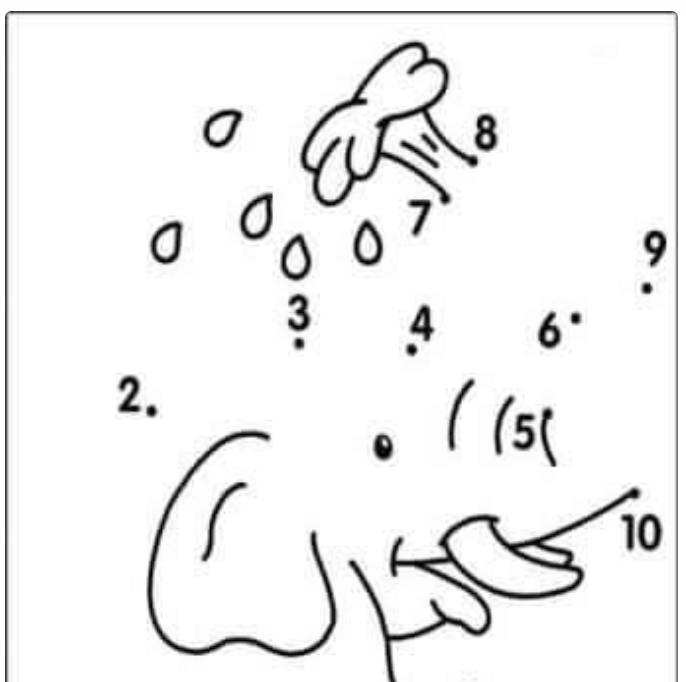 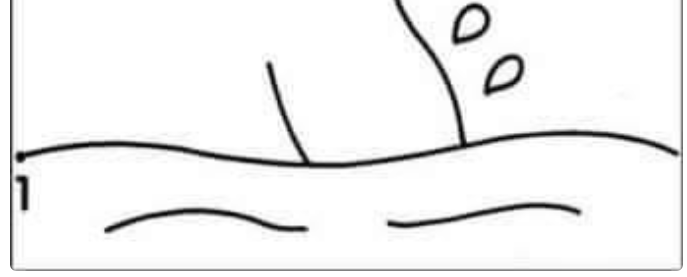 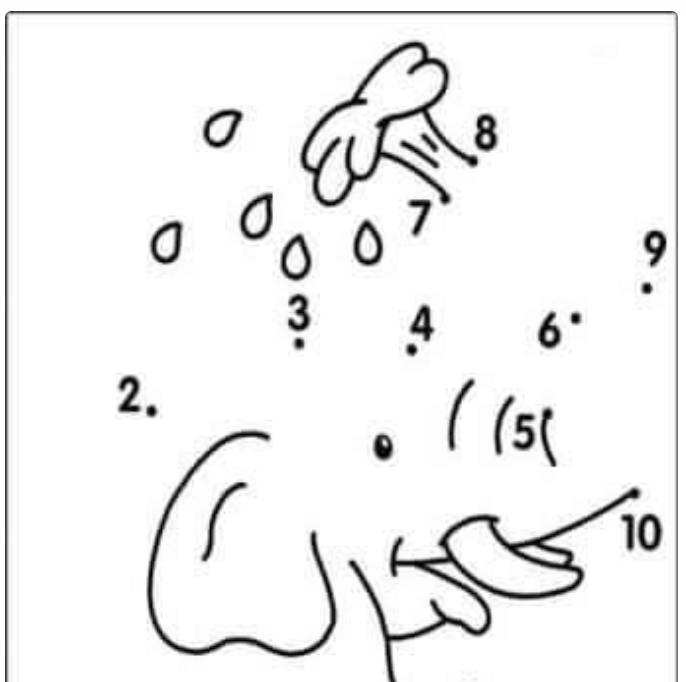 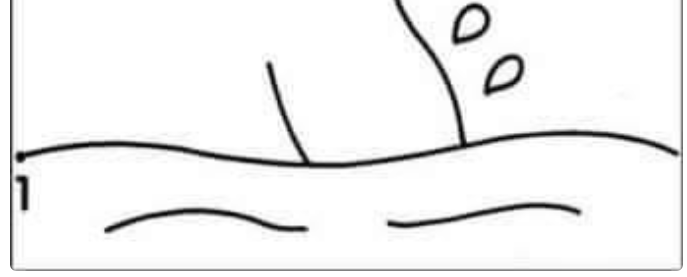 DenPředmětUčivo (pracovní sešit)DÚSTČJSL 12/3 a 13/1 čtení – zjednodušujeme si to stejně barevně označenými slabikami 
Sl 13/3-4zavedení sešitu Diktát/opis/přepis – opis slov z tabule (trénujeme si slovo nadiktovat po slabikách a ty pak po písmenech = autodiktát), psali jsme na řádek: MA   LY  SE   PO   TÁTA (pozor na mezery mezi slovy, stále si vysvětlujeme, proč je tam děláme)ZČ SL str. 6 - čtení 
SL 13/2ČJ půlenáPísanka 6 - písmeno e, é (nácvik jednotlivých tahů + upozorňujeme se na největší chyby, dbáme na lehkou ruku a mezery)Hra s rozstříhanými růžovými slovy ze slabikáře (řazení podle diktátu, stejných písmen, poslední/první slabiky, podle významu apod.)MPS 46 celá stránka,
ve cv 1 - diskuze nad třetím příkladem 7 = 2 + ?, je to stejné jako 2 + ? = 7 jen jinak zapsané ), cv. 4 sčítáme barvy z předešlého cvičeníSpojovačka do 10 – PL v příloze (spojit rovnými čarami, vybarvit)ČJSL 7/4 čtení 3 slabičných slov (využití růžových slov – vždy stejná, jen přidáváme poslední slabiku)Hra POSEL: týmy vyšlou posla, ten si přečte na jiném místě slovo a musí ho přinést své skupině, kde si ho všichni správně zapíší na svou destičku, slova využíváme ze SL  5/1Čtení knihy